Chráněné bydlení Deblín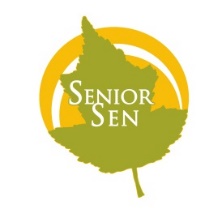 Deblín 300, 664 75 DeblínVeřejný závazekPoskytovat klientům takovou podporu, aby mohli žít způsobem života srovnatelným s životem, který žijí jejich vrstevníci.Poslání služby je:individuální pomoc a podpora klientů,vytváření domácího prostředí,v péči o klienty přizpůsobit se jejich potřebám, věku, stavu, individualitě,zachování nebo zlepšení stávajících schopností a dovedností v péči sama 
o sebe,vytvářet podmínky pro sociální začleňování s využitím přirozených zdrojů lidské společnosti.Službou chceme dosáhnout spokojenosti klienta a naplnění jeho představ a cílů.Cíle chráněného bydlení:Podpořit podmínky pro důstojný a aktivní život vytvořením zázemí a pocitu bezpečí v prostředí, které se co nejvíce podobá přirozeným podmínkám.Umožnit klientům, dle jejich schopností, zachování samostatnosti 
a nezávislosti v co nejvyšší míře a udržet co nejdéle stupeň sebeobsluhy, rozvoj pracovních a jiných návyků, pomoc při hledání zaměstnání.Okruh osob, kterým je služba poskytována:se zdravotním postižením, s mentálním postižením, s chronickým onemocněníms chronickým duševním onemocněním.Okruh osob, kterým není služba poskytována:klientům, kteří vyžadují poskytování nepřetržité zdravotní péče a trvalé odborné ošetřování v lůžkovém zdravotnickém zařízení, klientům, kteří mohou být zdrojem onemocnění z důvodu infekční a parazitární choroby všech druhů a stádií, klientům s psychózami a psychickými poruchami, při nichž může nemocný ohrozit sebe i druhé, respektive jeho chování znemožňuje klidné soužití 
v kolektivu, klientům s chronickým alkoholismem a jinými závažnými toxikomaniemi.Dílčí cíle do roku 2020Zvyšovat, udržovat samostatnost a soběstačnost klientů, odpovídají pracovníci v přímé obslužné péči, klíčoví pracovníci:- min. 6 uživatelů udržuje kontakt se společenským prostředím (aktivní účast na   
   veřejném životě – srazy důchodců, výlety, procházky),- min. 4 uživatelé si udrží stávající soběstačnost. V této oblasti se bude hodnotit, 
   zda si uživatelé dokáží připravit jídlo, zvládnou péči o sebe sama – osobní      hygiena (sprcha, mytí vlasů), péče o domácnost (mytí nádobí, úklid    kuchyňské linky, stírání prachu), nákupy,v rámci volnočasových aktivit vytvářet nové kreativní techniky, zvyšovat informační a finanční gramotnost uživatelů.Rekonstruovat min. dvě sociální zařízení, aby odpovídala potřebám cílové skupině zdravotně postižených, odpovídá jednatel nebo jím pověřená osoba.Realizovat min. 1 x za půl roku konzultační setkání uživatelů s jednatelem společnosti nebo jím pověřenou osobou, odpovídá jednatel nebo jím pověřená osoba.Získání sociálního auta pro potřeby uživatelů služby chráněného bydlení, odpovídá jednatel nebo jím pověřená osoba.Dlouhodobými cíli sociální služby do roku 2022 jsou zejména:Vypracování studie a projektové dokumentace na rekonstrukci CHBD.Hledání vícezdrojového financování.Tvorba služby na základě faktických poznatků z praxe (z vlastních zkušeností, z odborné literatury a jiných zařízení).Zkvalitňování systému celoživotního vzdělávání a profesního růstu zaměstnanců vyhledáváním vhodných a kvalitních kurzů.Uplatnění uživatelů na trhu práce.Trvalá spolupráce s rodinnými příslušníky a zákonnými zástupci uživatelů.Zásady poskytovaní služebRespektování vlastní volby a potřeb uživatele – zachování lidské důstojnosti a individuálního přístupu. Potřeby klienta jsou  zohledněna 
v individuálním přání, které je zaznamenáno v individuálním plánu klienta. Individuální plán se pravidelně aktualizuje.Udržení samostatnosti klienta - umožnit, aby klient v rámci svých možností zůstal co nejdéle soběstačný, aby dokázal sám rozhodovat o využívání nabízených služeb. Podpora samostatnosti, nezávislosti uživatelů 
a nezbytná míra péče.Aktivizace klienta - dle zdravotního stavu a možností klienta, klást důraz na klientovy schopnosti, motivovat a posilovat klientovu samostatnost 
v běžných podmínkách a využít a podpořit při tom jeho vlastní možnosti. Podpora v sociálním začleňování.Partnerství – přistupování k uživatelům jako k rovnocenným partnerům, zapojení uživatele do spolurozhodování, společně nastavovat s klientem služby, které potřebuje, minimalizovat závislost na sociální službě. Přizpůsobení se potřebám klienta - nastavovat aktivně sociální službu, tak aby naplňovala potřeby klientů.